ПРОЕК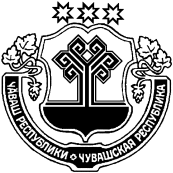 О внесении изменения в решение Собрания депутатов Шумерлинского района Чувашской Республики от 20.07.2012           № 25/2 «Об утверждении Положения о порядке установления ежемесячной пенсии за выслугу лет лицам, замещавшим муниципальные должности муниципальной службы, выборные муниципальные должности и должности в органах местного самоуправления Шумерлинского района, ее перерасчета и выплаты»В соответствии с Законом Чувашской Республики от 21.09.2020 № 70 "О внесении изменений в Закон Чувашской Республики "О муниципальной службе в Чувашской Республике" Собрание депутатов Шумерлинского районаЧувашской Республики решило:Внести в Положение о порядке установления ежемесячной пенсии за выслугу лет лицам, замещавшим муниципальные должности муниципальной службы, выборные муниципальные должности и должности в органах местного самоуправления Шумерлинского района, ее перерасчета и выплаты, утвержденное решением Собрания депутатов Шумерлинского района ЧР от 20.07.2012 № 25/2, изменение, дополнив абзац девятый пункта 6.4.2. словами «и (или) сведения о трудовой деятельности, оформленные в установленном законодательством Российской Федерации порядке».Настоящее решение вступает в силу после его официального опубликования в печатном издании «Вестник Шумерлинского района» и подлежит размещению на официальном сайте Шумерлинского района в сети Интернет.Глава  Шумерлинского района 						Б.Г. ЛеонтьевЧĂВАШ РЕСПУБЛИКИÇĚМĚРЛЕ РАЙОНĚ ЧУВАШСКАЯ РЕСПУБЛИКА ШУМЕРЛИНСКИЙ РАЙОН ÇĚМĚРЛЕ  РАЙОНĚНДЕПУТАТСЕН ПУХĂВĚ ЙЫШĂНУ13.11.2020 № 5/5Çемěрле хулиСОБРАНИЕ ДЕПУТАТОВ ШУМЕРЛИНСКОГО РАЙОНА   РЕШЕНИЕ13.11.2020 № 5/5город Шумерля